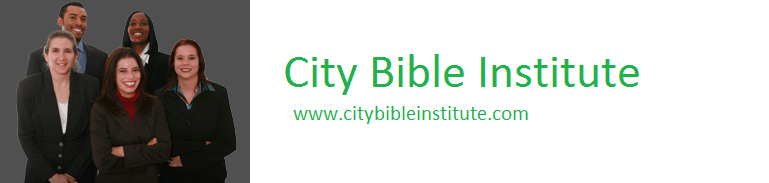 CBI New Short Sermon FormNOTE: This Short Sermon Form must be completed after each lecture. You will have four completed Short Sermon Forms for each course. All four must be turned in within two weeks of completing a course. Turn them in with your completed worksheets, the completed REVIEW and your 300-500 Word Paper. Use these completed Short Sermon Outlines as an aid for your Short Sermon PresentationsStudent Name:_________________________      Date:_______________Course Name:  __________________________ ____Lecture #:________Title of  SERMON:   __________________________________Key Scripture: _____________________________________________-Key Point of the Preaching:____________________________________________I      Introduction of Your Purpose: (Main Point of Sermon)II     Introduction of Key Scripture : (Why did you choose it)-III     Statement of Problem and Solution-Why is this sermon necessary -Problem--Solution-IV     Introduction of Key Points: (No more than three Points)Point #1- _____________________________________–What point are you making?What Scriptures are you using to support this point?Point #2- ______________________________________–What point are you making?What Scriptures are you  using to support this point?:Point #3-______________________________________–What point are you making?Application of scriptures using to support this point?V      Give one example from scripture or from your life to illustrate what you are trying to bring out in your sermon: VI     Conclusion (Bring your thoughts to a conclusion-what do you want their main take away to be?)-VII   Call to Action (Exhort the hearers to respond to your sermon )